Handout Three: Cash Flow Statement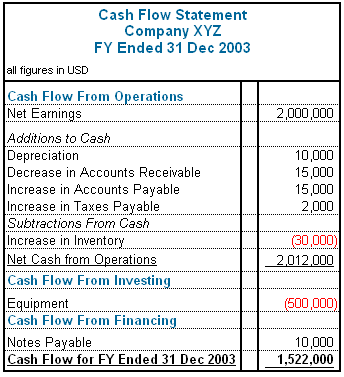 